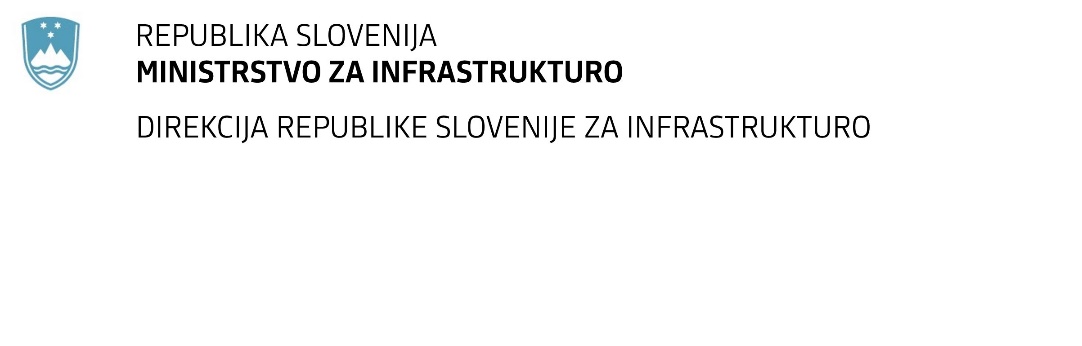 SPREMEMBA RAZPISNE DOKUMENTACIJE za oddajo javnega naročila Obvestilo o spremembi razpisne dokumentacije je objavljeno na "Portalu javnih naročil" in na naročnikovi spletni strani. Na naročnikovi spletni strani je priložen čistopis spremenjenega dokumenta. Obrazložitev sprememb:Spremembe so sestavni del razpisne dokumentacije in jih je potrebno upoštevati pri pripravi ponudbe.Številka:43001-139/2021-01oznaka naročila:A-78/21 S   Datum:04.05.2021MFERAC:2431-21-000552/0PZI ureditve izven nivojskega križanja regionalne ceste R3-711/9006 Fram – Rače z  železniško progo št. 30 Zidani Most – Šentilj v RačahNaročnik objavlja popravljen ESPD obrazec:Naročnik ne zahteva izpolnjevanja Dela V. v obrazcu ESPD.Naročnik objavlja popravljen Popis del_S1:Sprememba v točki 6. Naročnik dovoli, da Izdelavo revidirane analize tveganja za onesnaževanje vodnega telesa podzemne vode izdela oseba, ki je po izobrazbi geolog.Sprememba v točki 20. Naročnik umakne zahtevo, da mora izdelovalec študijo obremenitve s hrupom biti vpisan v imenik pooblaščenih inženirjev pir IZS.